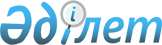 "Қазақстан Республикасының Үкіметі туралы" Қазақстан Республикасының Конституциялық заңына өзгерістер енгізу туралыҚазақстан Республикасының Конституциялық заңы 2020 жылғы 30 желтоқсандағы № 392-VI ҚРЗ
      1-бап. "Қазақстан Республикасының Үкіметі туралы" 1995 жылғы 18 желтоқсандағы Қазақстан Республикасының Конституциялық заңына (Қазақстан Республикасы Жоғарғы Кеңесінің Жаршысы, 1995 ж., № 23, 145-құжат; Қазақстан Республикасы Парламентінің Жаршысы, 1997 ж., № 4, 44-құжат; 1999 ж., № 10, 344-құжат; 2004 ж., № 22, 129-құжат; 2007 ж., № 12, 84-құжат; 2014 ж., № 19-I, 19-II, 93-құжат; 2017 ж., № 12, 33-құжат; № 14, 47-құжат) мынадай өзгерістер енгізілсін:
      1) 21-1-бап алып тасталсын;
      2) 22-баптың 2-2-тармағы мынадай редакцияда жазылсын:
      "2-2. Ведомстволар, департаменттер және басқармалар министрліктің құрылымдық бөлімшелері болып табылады.
      Министрліктің құрылымын және оның құрылымдық бөлімшелері туралы ережелерді министр бекітеді.
      Министрлік департаменттері мен басқармаларының жиынтығы оның аппараты болып табылады.";
      3) 24-баптың 6-тармағы мынадай редакцияда жазылсын:
      "6. Ведомство құрылымын тиісті орталық атқарушы органның басшысы бекітеді. Ведомствоның құзыретін және өзге мемлекеттік органдармен өзара іс-қимыл жасау тәртібін құрылымына осы ведомство кіретін орталық атқарушы органның басшысы айқындайды.".
      2-бап. Осы Конституциялық заң алғашқы ресми жарияланған күнінен кейін күнтізбелік он күн өткен соң қолданысқа енгізіледі.
					© 2012. Қазақстан Республикасы Әділет министрлігінің «Қазақстан Республикасының Заңнама және құқықтық ақпарат институты» ШЖҚ РМК
				
      Қазақстан Республикасының
Президенті

Қ. ТОҚАЕВ
